ZAPROSZENIE DO SKŁADANIA OFERTZAPYTANIE OFERTOWE NR 1/2024 ROKz dnia 28.02.2024 ROKZapytanie ofertowe w ramach postępowania zakupowego w sprawie zamówienia na przeprowadzenie prac konserwatorskich pn.: „Konserwacja i restauracja zabytkowych obiektów wyposażenia kościoła oraz klasztoru Sanktuarium Matki Pokoju w Stoczku KlasztornymI. 	Nazwa i adres ZamawiającegoDom Zakonny Zgromadzenia Księży Marianów w Stoczku KlasztornymStoczek Klasztorny 3011-106 KiwityKs. Wojciech Sokołowski MIC - Przełożony Domu ZakonnegoNIP: 7431544346REGON: 040023257Numer do kontaktu: 697405250Portal Internetowy: www.stoczekklasztorny.plII. Lokalizacja obiektu:        Stoczek Klasztorny, działka nr 6/1, obręb 0008 Stoczek, gmina Kiwity,        woj. warmińsko-mazurskie, nieruchomość ujawniona w księdze wieczystej:           OL1L/00009518/7III. Tryb udzielania zamówieniaZamawiający realizuje Projekt „Konserwacja i restauracja zabytkowych obiektów wyposażenia kościoła oraz klasztoru Sanktuarium Matki Pokoju w Stoczku Klasztornym”, który pozyskał dofinansowanie (wstępna promesa) z Rządowego Programu Odbudowy Zabytków w ramach Polskiego Ładu. Podmiotem udzielającym dofinansowania jest Gmina Kiwity.Zamawiający nie jest zamawiającym w rozumieniu ustawy Prawo Zamówień Publicznych z dnia 11 września 2019 roku (tj. Dz.U. z 2022 r. poz. 170 z póżn. zm.).Zamówienie udzielane jest w trybie postępowania ofertowego.Zamawiający zastrzega sobie prawo unieważnienia postępowania na każdym jego etapie, bez podania przyczyn.Zamawiający zastrzega sobie prawo do wystąpienia z zapytaniem dotyczącym dodatkowych informacji, dokumentów lub wyjaśnień w szczególności w związku 
z weryfikacją oświadczeń złożonych przez oferentów.W uzasadnionych wypadkach, w każdym czasie, przed upływem terminu składania ofert, Zamawiający może zmodyfikować lub uzupełnić treść zaproszenia do składania ofert.Niniejsze zaproszenie do składania ofert nie zobowiązuje Zamawiającego do zawarcia umowy.Zamawiający nie dopuszcza możliwości składania ofert częściowych, ani ofert wariantowych.Złożenie oferty jest jednoznaczne z zaakceptowaniem bez zastrzeżeń treści niniejszego zapytania ofertowego.9.  Każdy oferent może złożyć tylko jedną ofertę.10.  Dane osobowe przekazane Zamawiającemu w toku prowadzenia postępowania będą         przetwarzane zgodnie z regulacjami rozporządzenia Parlamentu Europejskiego i Rady (UE)         2016/679 z dnia 27 kwietnia 2016 r. w sprawie ochrony osób fizycznych w związku z        przetwarzaniem danych osobowych i w sprawie swobodnego przepływu takich danych oraz        uchylenia dyrektywy 95/46/WE (ogólne rozporządzenie o ochronie danych)      (Dz. Urz. UE L119 z 04.05.2016, str. 1). Dane osobowe Zamawiającego  są przetwarzane przez administratora danych osobowych, którym jest Dom Zakonny Zgromadzenia  Księży Marianów w Stoczku Klasztornym, Stoczek Klasztornym 30, 11-106 Kiwity, reprezentowany przez przełożonego Domu Zakonnego ks. Wojciecha Sokołowskiego zgodnie z przepisami prawa kanonicznego i ogólnych  przepisów RODO.11.  Sposób i miejsce publikacji zamówienia:
       Upublicznienie zapytania ofertowego poprzez umieszczenie zapytania na stronie      internetowej Gminy Kiwity: www.bipkiwity.warmia.mazury.pl oraz na stronie      Domu Zakonnego Zgromadzenia Księzy Marianów (strona internetowa      Sanktuarium Matki Bożej Pokoju w Stoczku Klasztornym): www.stoczekklasztorny.pl IV. Przedmiot zamówienia Przedmiotem zamówienia jest konserwacja i restauracja zabytkowych obiektów    wyposażenia kościoła i klasztoru w Stoczku Klasztornym:  Konserwacja dwóch konfesjonałów z XVIII w.  Konserwacja zegara szafkowego z 1748 r. o wysokości 7 metrów - etap I  prac  Konserwacja zespołu 10 rzeźb pochodzących z nieistniejących historycznych     ołtarzy z XVII - XVIII w.  Konserwacja drzwi wejściowych z kruchty do kościoła z XVII w.  Konserwacja krucyfiksu z łuku tęczowego z XVIII w. Zgodnie z przygotowanym opisem zadania zakres prac jest następujący:Konserwacja dwóch konfesjonałów z XVIII w.Zakres prac: pełna konserwacja pierwotnie złoconych i polichromowanych konfesjonałów dekorowanych płaskorzeźbą w formie liści akantów i głowa anioła.Uzasadnienie zadania: konfesjonały są w 100 % przemalowane, drewno w bardzo złym stanie, miejscami spróchniałe i spękane, wymagają podjęcia prac konserwatorskich.Konserwacja zegara szafkowego z 1748 r. o wysokości 7 metrów – etap I pracZakres prac:  etap I prac polegających na jego demontażu z klatki schodowej klasztoru, usunięciu grubych warstw przemalowań i wykonaniu wstępnych prac zabezpieczających m. in. dezynsekcji oraz impregnacji spróchniałego drewna.Uzasadnienie zadania: drewno szafy zegara jest w katastroficznym stanie, spróchniałe z żerującymi drewnojadami, wymaga natychmiastowego podjęcia wstępnych prac konserwatorskich powstrzymujących destrukcję. Ze względu na swoje monumentalne rozmiary jest unikatem. Gruba warstwa przemalowań zafałszowała pierwotne walory artystyczne. Badania konserwatorskie potwierdziły zachowaną oryginalną polichromię.Konserwacja 10 rzeźb pochodzących z nieistniejących historycznych ołtarzyz XVII - XVIII w.Zakres prac: pełna konserwacja całkowicie przemalowanych rzeźb i przywrócenie pierwotnego wyglądu. Zakres prac obejmuje m. in. usunięcie przemalowań oraz restaurację polichromii i złoceń. Po konserwacji rzeźby będą wyeksponowane na terenie klasztoru. Uzasadnienie zadania: rzeźby zostały przemalowane, utraciły swój pierwotny wygląd, są ocalałymi reliktami z nieistniejących historycznych ołtarzy. Przywrócenie im pierwotnego wyglądu wzbogaci o następne elementy pierwotne wyposażenia kościoła i klasztoru.Konserwacja drzwi wejściowych z kruchty do kościoła z XVII w.Zakres zadania: drzwi całkowicie przemalowane grubą warstwą farby na podkładzie, drewno wymaga usunięcia przemalowań, impregnacji i drobiazgowych napraw stolarskich, metalowe bogate płaskorzeźbione okucia oraz oryginalny zamek wymagają konserwacji.Uzasadnienie zadania: drzwi należą do pierwotnego kościoła-rotundy, miejsca historycznego, powstałego jako wotum dziękczynne po osiągnięciu trwałego pokoju ze Szwedami w 1635 roku. Ze względu na pogarszający się stan wymagają podjęcia prac konserwatorskich.Konserwacja krucyfiksu z łuku tęczowego z XVIII w.Zakres zadania: krucyfiks w 100 % przemalowany, wymaga przeprowadzenia pełnej konserwacji polegającej na usunięciu wtórnych nawarstwień i odrestaurowaniu oryginalnych warstw polichromii oraz złoceń.Uzasadnienie zadania: krucyfiks pokryty grubą warstwą kurzu, co najmniej od 100 lat nie był poddawany konserwacji, nawet na znacznej wysokości widoczne są zniszczenia rzeźby. Obecnie w sanktuarium realizowany jest program ratowania ocalałego wyposażenia, a barokowy krucyfiks jest jego bardzo cennym elementem.V. Pozwolenia na wykonanie prac konserwatorskich:1.Pozwolenia Warmińsko-Mazurskiego Wojewódzkiego Konserwatora Zabytków    na prowadzenie prac konserwatorskich i restauratorskich: Pozwolenie Nr 9678/2023 z dnia 20.11.2023 r. wydane przez Warmińsko-Mazurskiego Wojewódzkiego Konserwatora Zabytków w Olsztynie na prowadzenie prac konserwatorskich i restauratorskich dwóch konfesjonałów zlokalizowanych w prezbiterium kościoła p.w. Nawiedzenia NMP w Stoczku Klasztornym. Pozwolenie Nr 2539/2022 z dnia 29.03.2022 r. wydane przez Warmińsko-Mazurskiego Wojewódzkiego Konserwatora Zabytków w Olsztynie na prowadzenie prac konserwatorskich i restauratorskich barokowego zegara znajdującego się na klatce schodowej skrzydła klasztoru w Sanktuarium Matki Pokoju w Stoczku Klasztornym, gmina Kiwity. Pozwolenie Nr 9658/2022  z dnia 18.11.2022 r. wydane przez Warmińsko-Mazurskiego Wojewódzkiego Konserwatora Zabytków w Olsztynie na prowadzenie prac konserwatorskich i restauratorskich prospektu organowego wraz z emporą chóru w kościele p.w. Nawiedzenia Najświętszej Maryi Panny w Stoczku Klasztornym, gm. Kiwity zespół rzeźb umieszczony jest na balustradzie w kościele p.w. Nawiedzenia NMP w Stoczku Klasztornym. Pozwolenie Nr 5701/2019 z dnia 11.06.2019 r. wydane przez Warmińsko-Mazurskiego Wojewódzkiego Konserwatora Zabytków w Olsztynie na prowadzenie prac konserwatorskich stolarki drzwiowej (głównej do kościoła) z kościoła p.w. Nawiedzenia NMP Sanktuarium Matki Pokoju w Stoczku Klasztornym, gmina Kiwity. Pozwolenie Nr 9678/2023  z dnia 20.11.2023 r. wydane przez Warmińsko-Mazurskiego Wojewódzkiego Konserwatora Zabytków w Olsztynie na prowadzenie prac konserwatorskich i restauratorskich krucyfiksu z łuku tęczowego zlokalizowanego w prezbiterium kościoła p.w. Nawiedzenia NMP w Stoczku Klasztornym VI. Termin podpisania umowy, realizacji, płatności i gwarancji1. Termin podpisania umowy 14 dni od wyboru wykonawcy, ale nie później niż do     16 kwietnia 2. Termin wykonania prac do dnia 31.10.2025 r.      od dnia podpisania Umowy z wykonawcą w dwóch etapach: Etap I do dnia 30.11.2024 r. od dnia podpisania umowy – obejmujący Zadanie 1- konserwacja dwóch konfesjonałów z XVIII w., Zadanie 2 – konserwacja zegara szafkowego z 1748 r. o wysokości 7 metrów i Zadanie 5 – konserwacja krucyfiksu z łuku tęczowego z XVIII w. Wypłata wynagrodzenia  za I etap  w terminie 30 dni od dnia wystawienia faktury po podpisaniu protokołu odbioru wykonania pracy.  Etap II do dnia 31.10.2025 r. od dnia podpisania umowy  – obejmujący Zadanie 3 - konserwacja 10 rzeźb pochodzących z nieistniejących historycznych ołtarzy XVII - XVIII w. i Zadanie 4 – konserwacja drzwi wejściowych z kruchty do kościoła z XVII w.  Wypłata wynagrodzenia za II etap w terminie 30 dni od dnia wystawienia faktury po   podpisaniu protokołu odbioru wykonania pracy. Wykonawca może zakończyć prace przed  wymaganym terminem, ale płatność za dany etap będzie realizowana zgodnie z harmonogramem. 3. Okres gwarancji minimum 5 lat.    VII. Warunki udziału w postępowaniu1. Prace mogą być podjęte przez dyplomowanego konserwatora dzieł sztuki w specjalności konserwacja malarstwa i  rzeźby polichromowanej z udziałem osoby posiadającej uprawnienia do prac specjalistycznych stolarskich wydanych przez Wojewódzkiego Konserwatora  Zabytków i posiadającego pracownią konserwatorską wraz z zapleczem technicznym i sprzętowym.Doświadczenie w konserwacji i restauracji obiektów zabytkowych zbliżonych do projektu będącego przedmiotem postępowania. Ze względu na skomplikowany i różnorodny przedmiot zamówienia powyższe kryterium będzie uznane za spełnione jeżeli:Oferent posiada 15-letnie doświadczenie zawodowe i wykonał w ciągu ostatnich 10 lat 
9 obiektów rzemiosła artystycznego wpisanych do rejestru zabytków, w tym stolarkę drzwiową wraz z okuciami  i obiekty wykonane z metalu oraz meble polichromowaneOferent wykonał  w ciągu ostatnich 10 lat 4 realizacje ołtarzowe-manierystyczne zawierające rzeźbę figuralną w ilości co najmniej 15 sztuk, 3 krucyfiksy z okresu baroku i manieryzmu oraz realizacje barokowe - ołtarzowe zawierające rzeźbę figuralną co najmniej 30 sztuk Oferent wykonał konserwację co najmniej jednego obiektu zabytkowego dla którego wartość zamówienia wynosiła co najmniej 450 000,00 zł.Oferent posiada ubezpieczenie od odpowiedzialności cywilnej w zakresie prowadzonej działalności związanej z przedmiotem zamówienia na kwotę co najmniej 250 000,00 złotych, ustanowione przez cały okres trwania umowy. Dokument je potwierdzający udostępniany będzie na każde żądanie Zamawiającego.VIII. Wykaz oświadczeń i dokumentów jakie mają dostarczyć oferenci w celu potwierdzenia spełnienia warunków udziału w postępowaniuW zakresie określonym w punkcie VII.1– należy dołączyć kopię dyplomu ukończenia studiów w wyżej wymienionej specjalności oraz potwierdzone uprawnienia do wykonywania prac specjalistycznych stolarskich przy zabytkach.W zakresie określonym w punkcie VII.2 – należy dołączyć odpowiednie dokumenty potwierdzające doświadczenie zawodowe, takie jak: protokoły odbioru prac konserwatorskich, ewentualnie oświadczenia podmiotu na rzecz, którego prace były wykonywane, referencje bądź inne dokumenty potwierdzające wykonanie prac konserwatorskich. Wykaz zrealizowanych robót, zawierający nazwę firmy, adres zamawiającego, rodzaj zamówienia, wartość zamówienia, miejsce wykonania, datę wykonania i zakończenia robót powinien stanowić załącznik do złożonej oferty. W zakresie określonym w punkcie VII.3 – oferent załącza kopie faktur za wykonanie zadania dotyczącego wykonania prac konserwatorskich na kwotę co najmniej 450 000,00 zł lub inne stosowne dokumenty. W zakresie punktu VII.4 – oferent zapewni posiadanie ubezpieczenia od odpowiedzialność cywilnej z tytułu szkód spowodowanych swoją działalnością w nieruchomościach i ruchomościach, w szczególności zabytkowych, o wartości co najmniej 250 000, 00 zł.Oferta, która nie spełnia któregokolwiek z warunków określonych w punkcie VII.1, VII.2, VII.3 i VII.4 powyżej z uwzględnieniem sposobu ich udokumentowania zostanie odrzucona ze względów formalnych i nie będzie analizowana merytorycznie. Zamawiający odrzuci również ofertę w przypadku, gdy na wezwanie Zamawiającego oferent nie dostarczy dokumentów potwierdzających wiarygodność oświadczeń. W przypadku odrzucenia oferty oferentowi nie przysługuje żadne roszczenie wobec Zamawiającego.Wykaz wykonanych robót powinien zostać sporządzony zgodnie ze wzorem    stanowiącym Załącznik nr 2 do niniejszego zapytania ofertowego.IX. Dane kontaktowe dla oferentów w celu uzyskania informacji związanych        z przedmiotem postępowania oraz dokonania oględzin:Dom Zakonny Zgromadzenia Księży Marianów w Stoczku KlasztornymStoczek Klasztorny 3011-106 KiwityOsoba do kontaktu: Ks. Wojciech Sokołowski MIC – Przełożony Domu Zakonnego Numer do kontaktu: 697405250X.  Sposób i termin złożenia oferty1. Oferty można składać na formularzu stanowiącym Załącznik nr 1 do niniejszego zapytania w siedzibie Domu Zakonnego (po uprzednim telefonicznym uzgodnieniu) lub listownie w nieprzekraczalnym terminie do dnia 02.04.2024 r. na adres Zamawiającego: Dom Zakonny Zgromadzenia Księży Marianów w Stoczku Klasztornym, Stoczek Klasztorny 30, 11-106 Kiwity z dopiskiem na kopercie „Nie otwierać do dnia 02.04.2024 r. do godz. 1200 Oferta na prace konserwatorskie i restauratorskie zabytkowych obiektów wyposażenia kościoła oraz klasztoru Sanktuarium Matki Pokoju w Stoczku Klasztornym”.2. Oferty niekompletne (tj. niezawierające wszystkich obowiązkowych elementów) lub złożone po wyznaczonym terminie nie będą brały udziału w postępowaniu. Zamawiający nie ma obowiązku wezwania oferenta do uzupełnienia oferty o brakujące dokumenty.3. Kopie dokumentów muszą być poświadczone za zgodność z oryginałem przez osobę   składającą ofertę.4. Za termin złożenia oferty przyjmuje się termin i godzina dostarczenia oferty do siedziby Zamawiającego (nie decyduje data nadania listu poleconego).5. Otwarcie ofert odbędzie się w kancelarii Domu Zakonnego Zgromadzenia Księży Marianów w Stoczku Klasztornym, Stoczek Klasztorny 30, 11-106 Kiwity 
w dniu 02.04.2024 r. o godz. 13006. Oferenci pozostają  związani ofertą przez 30 dni. Bieg terminu rozpoczyna się wraz  z  upływem terminu składania ofert.XI. Kryteria wyboru ofert i opis sposobu ich obliczaniaCena oferty musi zawierać wszelkie koszty niezbędne do poniesienia przy realizacji zamówienia wynikające z zapytania ofertowego oraz wszelkie elementy nieprzewidziane bez których nie można wykonać zamówienia.Oferent określi cenę realizacji zamówienia w pełnym zakresie objętym zapytanie ofertowym poprzez podanie w formularzu oferty ceny brutto (cyfrowo i słownie, z dokładnością do dwóch miejsc po przecinku uwzględniającej obowiązujący podatek VAT).Oferty zostaną ocenione przez Zamawiającego w  oparciu o następujące kryteria.     O wyborze najkorzystniejszej oferty  decydować będą:Cena – 60 %Ocenie podlega cena brutto danej oferty. Maksymalna punktacja dla danej oferty z    najniższą ceną brutto to 60 % Kolejne oferty oceniane są proporcjonalnie do podanej cenybrutto zgodnie ze wzorem: cena brutto najniższa/cena brutto danej oferty 60 pkt.  Okres gwarancji i rękojmi – 40 %         Gwarancja na wykonane prace – maksymalna punktacja 40 pkt. wg. podanego     wzoru:      5 lat – 6 pkt.      6 lat – 8 pkt.      7 lat – 16 pkt.      8 lat – 20 pkt.      9 lat – 30 pkt.    10 lat – 40 pktIlość punktów przyznanych ofercie zostanie obliczona w następujący sposób:Ilość punktów w kryterium Cena – C             C min   C = ---------   x  100  x 60 %              C ngdzie:C – ilość punktów przyznana danej ofercie w kryterium „Cena”C min – najniższa cena bruttoC n  - cena brutto oferty badanejMaksymalna ilość punktów w kryterium Cena – 60 pkt.Ilość punktów w kryterium Okres gwarancji i rękojmi – G              G i   G = ---------   x  100  x 40 %               G maxgdzie:G – ilość punktów przyznana danej ofercie w kryterium „Okres gwarancji i rękojmi”.G max – gwarancja i rękojmia maksymalna – 10 latG i  - gwarancja i rękojmia ofertyMaksymalna ilość punktów w kryterium Okres gwarancji i rękojmi – 40 pkt.       Za najkorzystniejszą zostanie uznana oferta, która spełni wszystkie postawione w             niniejszej SWZ warunki oraz uzyska łącznie największą liczbę punktów (P) stanowiących        sumę przyznanych w ramach każdego z podanych kryteriów, wyliczoną zgodnie z        poniższym wzorem:                                                             P = C + Ggdzie: P – liczba punktów przyznana w ofercie cenowejC – liczba punktów przyznana w ofercie ocenionej w kryterium „Cena”G – liczba punktów przyznana ofercie ocenionej w kryterium „Okres gwarancji i rękojmi”. 4. Do oferty należy dołączyć kosztorys ofertowy.5. Informacja o wyborze najkorzystniejszej oferty zostanie upubliczniona na stronie       internetowej Gminy Kiwity: www.bipkiwity.warmia.mazury.pl oraz na stronie      Domu Zakonnego Zgromadzenia Księzy Marianów (strona internetowa      Sanktuarium Matki Bożej Pokoju w Stoczku Klasztornym): www.stoczekklasztorny.pl6. W przypadku, gdy cena najkorzystniejszej oferty przekroczy budżet inwestycji,
 Zamawiający zastrzega sobie prawo do unieważnienia całego postępowania objętego niniejszym zapytaniem ofertowym lub prawo do negocjowania  ceny z Wykonawcą, który złożył najkorzystniejszą ofertę. W przypadku podjęcia negocjacji, gdy negocjacje nie przyniosą efektu, Zamawiający unieważni wybór wyłonionego Wykonawcy i będzie rozpatrywał oferty kolejnych Wykonawców znajdujących się na liście rankingowej.XII. Istotne postanowienia umowyWykonawca zapoznał się z przedmiotem zamówienia w szczególności z jego charakterystyką, rozmiarem, rodzajem i znany jest mu specyficzny charakter zamówienia.Cena przedmiotu zamówienia stanowi cenę ryczałtową i obejmuje wszystkie koszty niezbędne do należytego wykonania zamówienia.Gwarancja wynosi minimum 5 lat od dnia odbioru końcowego bezusterkowego wykonania zamówienia.Ubezpieczenie od odpowiedzialności cywilnej w zakresie prowadzonej działalności związanej z przedmiotem zamówienia na kwotę co najmniej 250 000,00 zł ustanowione będzie przez cały okres trwania umowy i dokument je potwierdzający udostępniony będzie na każde żądanie Zamawiającego.Termin wykonania prac: Etap I do dnia 30.11.2024 r. i Etap II do dnia 31.10.2025 r.6.  Wykonawca zapłaci Zamawiającemu karę umowną:W przypadku odstąpienia od umowy przez Wykonawcę z przyczyn zależnych od Wykonawcy w wysokości 10 % wynagrodzenia brutto wartości umowyW przypadku zwłoki polegającej na niewykonaniu umowy w terminie określonym Zamawiający  może odstąpić od umowy już w pierwszym dniu przekroczenia terminu i naliczyć karę umowną w wysokości 10 % wynagrodzenia brutto wartości umowyW przypadku nierozpoczęcia robót w terminie w wysokości 0,1 % wynagrodzenia brutto za każdy dzień zwłokiZamawiającemu przysługuje prawo potrącenia kar umownych z wynagrodzenia należnego WykonawcyRZĄDOWY PROGRAM ODBUDOWY ZABYTKÓWRZĄDOWY PROGRAM ODBUDOWY ZABYTKÓW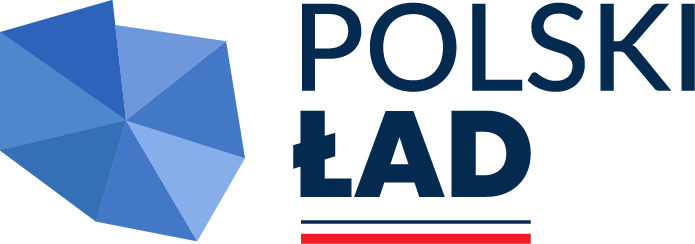 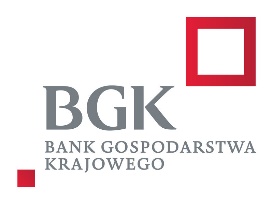 